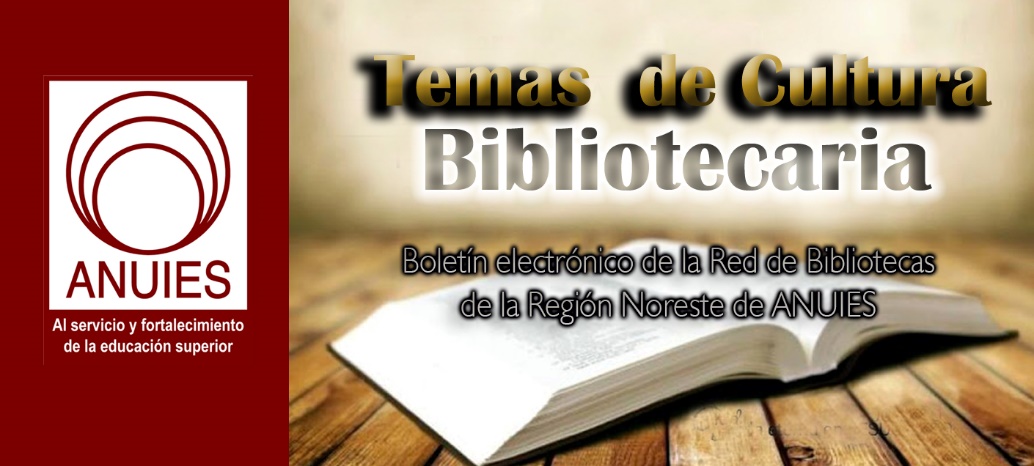 Contenidos de este númeroNational Book Foundation Introduces Translation AwardBY BARBARA HOFFERT ON FEBRUARY 1, 2018 LEAVE A COMMENTOn January 31, the National Book Foundation (NBF) announced that it voted unanimously to establish a fifth National Book Award that would honor fiction and nonfiction translated into English and published in the United States. The National Book Award for Translated Literature fits in with the board’s new mission statement to celebrate the best literature in America, expand its audience, and ensure that books have a prominent place in American culture. Says NBF director Lisa Lucas, “We are a nation of immigrants, and we should never stop seeking connection and insight from the myriad cultures that consistently influence and inspire us. We want American readers to deeply value an inclusive, big-picture point of view, and the National Book Award for Translated Literature is part of a commitment to that principle.”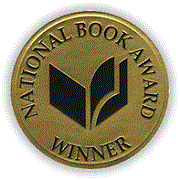 The National Book Award for Translated Literature will be awarded for the first time at this year’s 69th National Book Awards, joining the four other permanent awards in Fiction, Nonfiction, Poetry, and Young People’s Literature. As with the other categories, submissions for translated works will be open on March 7. Both writer and translator must be living at the beginning of the awards cycle, though neither party is required to be a U.S. citizen, and the original work need not be published in the year of the award submission. The National Book Awards Longlists will be announced the week of September 10 and finalists on October 10. Winners will be announced at the invitation-only National Book Awards Ceremony and Benefit Dinner on November 14 in New York City.https://reviews.libraryjournal.com/2018/02/prepub/national-book-foundation-introduces-translation-award/Cannabis Literacy | BackTalkBy Max Macias on February 7, 2018 Leave a Comment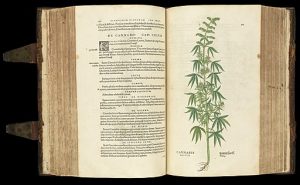 Cannabis plant from ‘De historia stirpivm commentarii insignes … ‘
Courtesty of Wellcome ImagesMany states are legalizing the possession, use, and sale of cannabis for medical and/or recreational purposes, even as it remains illegal at the federal level. According to the National Organization for the Reform of Marijuana Laws (NORML), legalization has been adopted in Alaska, California, Colorado, Maine, Massachusetts, Nevada, Oregon, Washington State, and Washington, DC.Whether or not your library is located in one of those states, the frequent presence of the substance in the news may be raising questions for your patrons, such as, is it a good alternative to opioids? Will it damage my body? Do I have to smoke it? In states where it is not yet legal, medical or recreational cannabis bills may be on the ballot. Our job is to help people find valid information—even if topics are controversial.Normally, finding information about products, medicinal or otherwise, is straightforward. However, cannabis has a long history of misinformation campaigns and governmental persecution that can muddy the waters. To help meet patrons’ cannabis information needs, librarians should become familiar with the sources in their locales and regions.LEGAL INFORMATIONOrdinances: There are often local announcements and meetings about ordinances regulating the sale and use of cannabis. The library can maintain a binder, web page, or other resource.Governmental department websites: Some agencies have already packaged information. The Sacramento Cannabis Web Resource is a great example: www.cityofsacramento.org/marijuana.MEDICAL INFORMATIONThere has been a veritable windfall of data published on this topic in the last few years, for example:Dussault, Dee. Ganja Yoga: A Practical Guide to Conscious Relaxation, Soothing Pain Relief, and Enlightened Self-Discovery. (2017)Leinow, Leonard & Juliana Birnbaum. CBD: A Patient’s Guide to Health with Medicinal Cannabis. (2017)Oregon Health Authority. OMMP Plant Limits. (2017)Reliable online resources include:National Conference of State LegislaturesOregon’s Medical Marijuana ProgramMany insurance providers won’t cover, and some doctors refuse to issue, cannabis prescriptions. Therefore, patrons may need to search a resource such as Leafly’s medical marijuana doctor locator. (Leafly also features one of the most extensive cannabis strain lists in the world.)You can even search for information in your area on medical cannabis doctors via Yelp. Several services charge users or require one to become a member; don’t buy into those. A local Facebook group can also be a good resource in your area, such as the Oregon Medical Marijuana Program Facebook group.A GROWING BUSINESSBusiness resources are another area librarians may not have considered. Cannabis-related businesses sell insurance, growing supplies, seeds, clones, edibles, flowers, concentrates, and associated equipment. Forbes reported over $6.7 billion in sales for 2016. Your library can prepare to serve these information needs by using the following:Cannabis LawyersSmall business information by stateLIBRARIES RESPONDLibraries are rising to the challenge of providing reliable information. In October 2017, American Libraries cited Colorado’s Anythink, which not only circulates relevant books and movies but hosted a Careers in Cannabis speaking panel and librarian education nights, where librarians Jennifer Hendzlik and Aaron Bock “team with other Public Library Association (PLA) chapters to open a dialog about marijuana and literature.” Hendzlik and Bock also presented on the subject at the 2016 PLA conference in Denver. In a session titled “Puff, Puff, Lend: Cannabis Culture and the Library Collection,” they discussed selecting materials about growing, cultivating, and cooking marijuana, as well as business, use, science, law, and activism—plus “Book and Bud” pairings.In January, the Oakland Public Library published a blog post titled “OPL Responds: The Legalization of Marijuana Use” that details the basics on the new law for California residents. Also, the Denver Public Library will hold a book event on the history of cannabis in the West in March.With the advent of cannabis as big business, recreational legalization in several states, and the national opioid crisis, we can expect our patrons’ information needs to increase in this area. No matter where we live, librarians should prepare for requests and become familiar with reliable sources.Max Macias, an independent librarian, teaches information literacy part-time for Portland Community College, OR. His interests include information and hip-hop, whiteness in education, racism in the United States, colonialism, cannabis resources for librarians, and educationThis article was published in Library Journal's February 1, 2018 issue. Subscribe today and save up to 35% off the regular subscription rate.https://lj.libraryjournal.com/2018/02/opinion/backtalk/cannabis-literacy-backtalk/PLOS (Public Library of Science) and Cold Spring Harbor Laboratory (CSHL) Enter Agreement to Enable Preprint Posting on bioRxivFiled by Gary Price on February 6, 2018From a Joint Announcement:The Public Library of Science (PLOS) and Cold Spring Harbor Laboratory (CSHL) announced today an agreement that enables the automatic posting of research articles submitted to PLOS journals on bioRxiv, CSHL’s preprint server for the life sciences.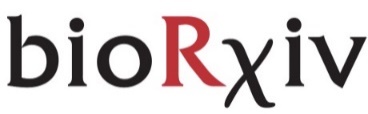 [Clip]PLOS will perform initial manuscript screening compatible with bioRxiv standards, covering scope, plagiarism, and previous publication, as well as other basic ethical and technical criteria.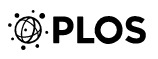 Articles will then post automatically to the bioRxiv server without the need for additional actions by the author. By allowing their submission to be posted on bioRxiv, authors accelerate the dissemination of their work and invite commentary by a broader community, which the PLOS editors will evaluate as part of peer review. Authors may choose to opt-out of this process when they submit papers to PLOS.PLOS and CSHL also plan to work collaboratively towards solutions for preprint licensing that enable broad dissemination and reuse; the addition of badges to papers which signal that additional services for authors have been performed by PLOS and potentially other organizations; submission and screening standards in the biomedical sciences; and the implementation of new forms of manuscript assessment to augment or improve current methods of peer review.[Clip]The bioRxiv preprint server was initiated by Cold Spring Harbor Laboratory in November 2013 and received major support in May 2017 from the Chan Zuckerberg Initiative. It currently hosts over 20,000 manuscripts from bioscientists in 104 countries and has a rapidly rising rate of submission.Read the Complete Announcement Including Comments From:Alison Mudditt, Chief Executive Officer, PLOSJohn Inglis, Co-Founder of bioRxiv at CSHLLouise Page, Chief Innovation Officer, PLOShttp://www.infodocket.com/2018/02/06/plos-public-library-of-science-and-cold-spring-harbor-laboratory-cshl-enter-agreement-to-enable-preprint-posting-on-biorxiv/Freely Available Digital Collections Of Presidential DocumentsFiled by Gary Price on February 5, 2018The February 2018 issue (Vol. 79 No.2) issue of C&RL News includes an annotated collection of “freely available digital collections of presidential documents.”AuthorsLisa DeLuca
Seton Hall UniversityAbstractThis article highlights the breadth of freely available digital collections of presidential documents. These repositories are excellent resources for presidential, political science, history, and foreign relations research. From the resources listed in this article, librarians can choose multiple starting points for student and faculty research inquiries for primary and secondary sources that include handwritten documents by the founding fathers, interview transcriptions, digitized documents, and photographs, to name a few. This article does not contain public opinion, election, or media content sources, which are an important component of presidential research.Resources are Organized into the Following Categories:U.S. Government ResourcesAcademic/Private SourcesForeign Relations/Declassified DocumentsDirect to Full Text Article ||| PDF Version (5 pages)http://www.infodocket.com/2018/02/05/recommended-web-resources-on-presidential-research-resources/New Digital Collection Online: University of Kentucky Libraries Special Collections Research Center Digitizes Original Early English Romantics ManuscriptsFiled by Gary Price on February 5, 2018From UK Libraries:University of Kentucky Libraries Special Collections Research Center recently organized and digitized the W. Hugh Peal Manuscript Collection, comprising approximately 7,000 items (43.94 cubic feet) of original letters and documents of English and American Romantic and early Victorian authors. The collection is available on the University of Kentucky digital library ExploreUK.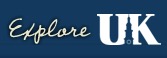 W. Hugh Peal (1989-1987) was a native Kentuckian, a lawyer and UK alumnus. He collected books, manuscripts and letters while a Rhodes Scholar in Oxford (where he obtained law degrees in 1924 and 1925) and continued during his law practice in New York City in the 1930s and 1940s. His collections, along with his acquisition books and journals, were donated to UK in 1981.The Peal Manuscript Collection represents one of the strongest holdings of original documents of the early English Romantics in the United States. The core of the manuscript collection centers around the best-known Romantic authors, Charles Lamb (98 letters), Samuel Taylor Coleridge (51 letters), William Wordsworth (37 letters) and Robert Southey (64 letters and 16 manuscripts).American authors comprise approximately 900 items, including Samuel Clemens (Mark Twain) and William Dean Howells.There are manuscript letters or poems by virtually every significant English author who wrote during the period 1790 to 1830. English Victorian era authors (1830-1900) are also represented, including several letters from Charles Dickens, as well as English writers from 1880-1940.In addition, there are letters and manuscripts by French authors and politicians, including Jean Jacques Rousseau, Voltaire and Alexis de Tocqueville.Read the Complete AnnouncementDirect to W. Hugh Peal Manuscript Collectionhttp://www.infodocket.com/2018/02/05/new-digital-collection-online-university-of-kentucky-libraries-special-collections-research-center-digitizes-original-early-english-Facts Matter Online Course: The Next Generation of Fighting Fake NewsLJ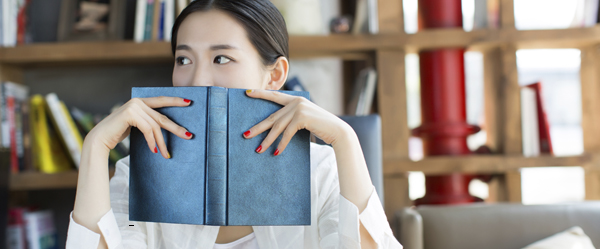 Wondering What to Read Next?
NoveList Select puts recommendations
from librarians at your fingertipsRead-alikes by series, by title, by authorReaders are searching the library catalog - and looking for reading ideas while they're there. NoveList Select makes that possible by adding read-alikes in your catalog. The recommendations can also be limited to only the items in your collection.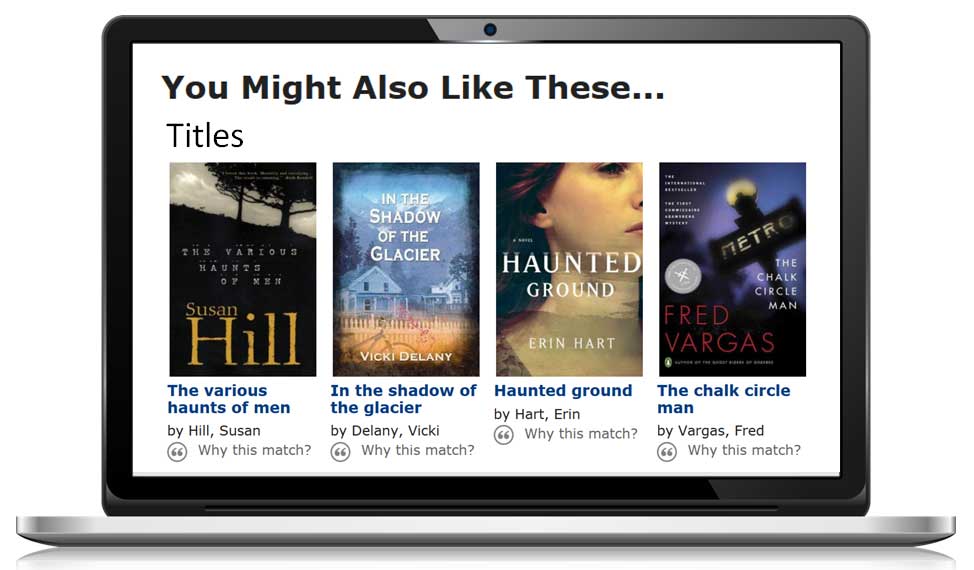 Reading recommendations by librariansDo you know where your recommendations come from? You don’t have to worry about that with NoveList. We have hand-crafted recommendations created by book experts who not only make recommendations but tell you why they made a recommendation.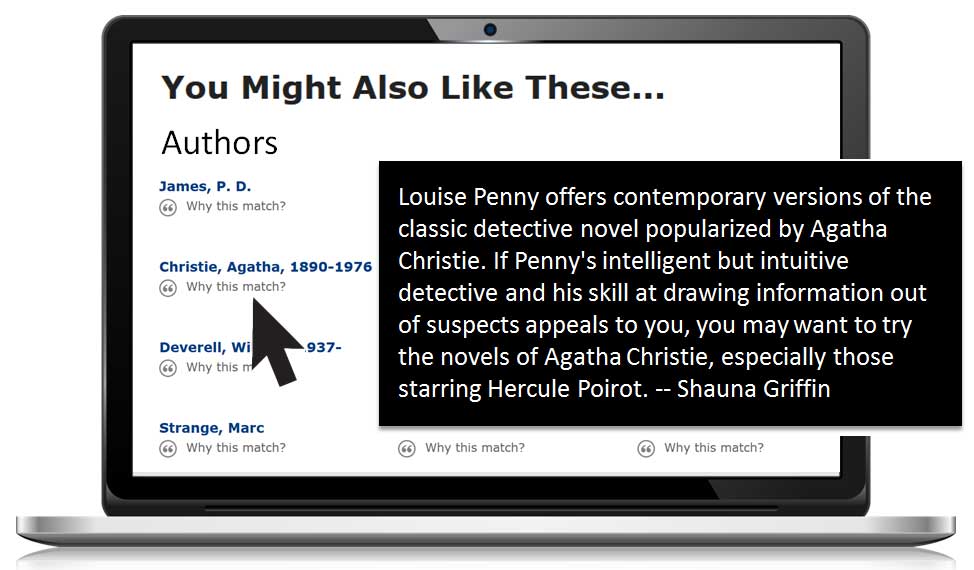 See what's on the shelfWith On The Shelf let patrons and staff know – in real time – whether a recommended title is available in your library and in what formats. Now readers can find the perfect book that is ALSO available for check out. (Available for most major catalogs.)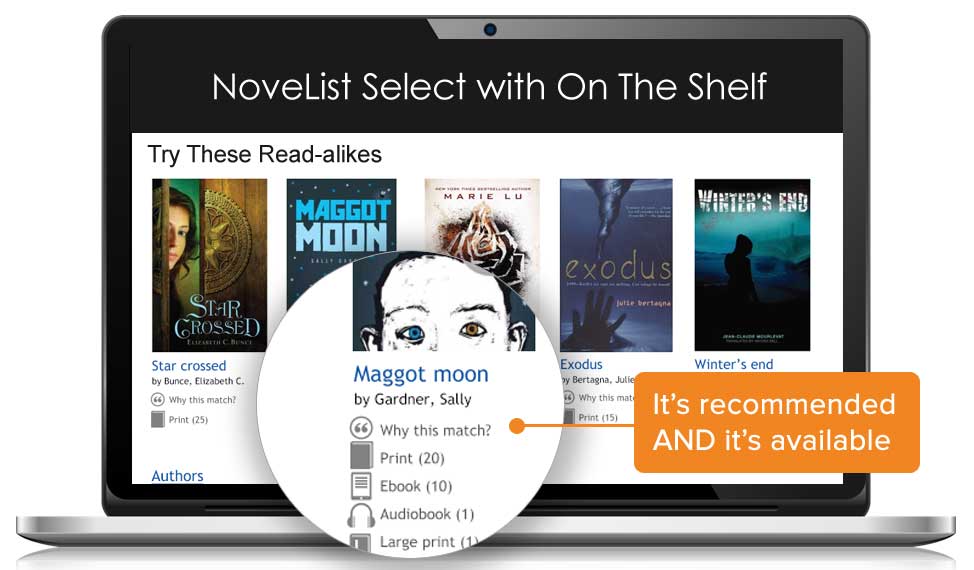 See it in action!Watch this 2-minute demo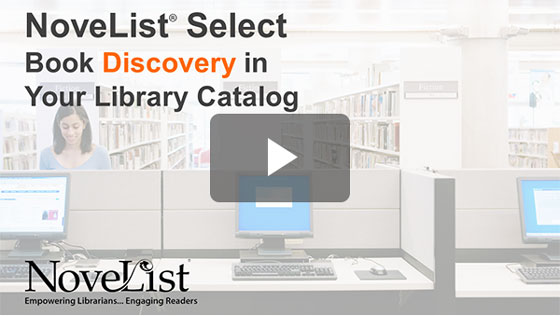 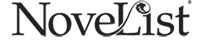 7. 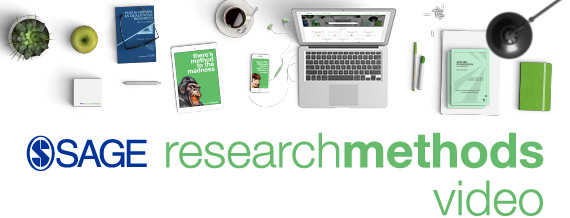 Introducing Practical Research and Academic SkillsWe’re delighted to announce the launch of our new streaming video collection. Available on SAGE Research Methods, the collection offers useful videos on practical skills that researchers need to successfully complete their research as well as to build a career in research. Take a sneak peek at the collection by watching this sample video:The Meaning of Consent in Social Research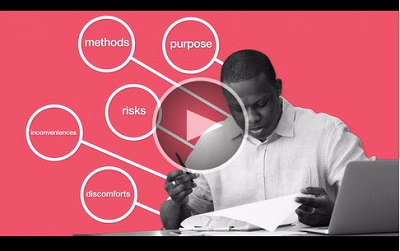 Like what you see? Sign up for a free 30-day trial!Take this opportunity to explore the full collection by signing up for a free IP trial. For 30 days, you and your library users will be able to enjoy unlimited access to streaming videos on the following topics:Planning and designing a research projectSecuring ethical approvalPresenting a research workBuilding networks, and more!